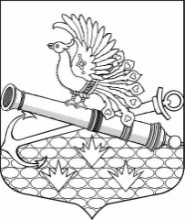 МУНИЦИПАЛЬНЫЙ СОВЕТ МУНИЦИПАЛЬНОГО ОБРАЗОВАНИЯМУНИЦИПАЛЬНЫЙ ОКРУГ ОБУХОВСКИЙШЕСТОЙ СОЗЫВ_________________________________________________________________________________192012, Санкт-Петербург, 2-й Рабфаковский пер., д. 2, тел. (факс) 368-49-45E-mail: info@moobuhovskiy.ru  Сайт: http://мообуховский.рф/ПРОЕКТРЕШЕНИЕ«        » апреля 2023 г.	    О внесении изменений в решение МС МО МО Обуховский от 20.09.2018 № 667 «Об утверждении Положения о порядке проведения регионального дня приема граждан»В соответствии с абзацем третьим пункта 2 статьи 5 Закона Санкт-Петербурга от 11.04.2018 №177-38 «О дополнительных гарантиях права граждан Российской Федерации на обращение в органы государственной власти Санкт-Петербурга и органы местного самоуправления внутригородских муниципальных образований города федерального значения Санкт-Петербурга», Федеральным законом от 02.05.2006 № 59-ФЗ «О порядке рассмотрения обращений граждан Российской Федерации», Федеральным законом от 09.02.2009 № 8-ФЗ «Об обеспечении доступа к информации о деятельности государственных органов и органов местного самоуправления», муниципальный совет Муниципального образования муниципальный округ ОбуховскийРЕШИЛ: 1. Внести следующие изменения в решение МС МО МО Обуховский от 20.09.2018 № 667 «Об утверждении Положения о порядке проведения регионального дня приема граждан»  (далее - решение):1.1. название решения изложить в следующей редакции: «Об утверждении Положения о порядке проведения регионального дня приема граждан руководителями органов местного самоуправления внутригородского муниципального образования города федерального значения Санкт-Петербурга муниципальный округ Обуховский и (или) уполномоченными ими на это лицами»;1.2. преамбулу решения изложить в следующей редакции: «В соответствии с абзацем третьим пункта 2 статьи 5 Закона Санкт-Петербурга от 11.04.2018 № 177-38 «О дополнительных гарантиях права граждан Российской Федерации на обращение в органы государственной власти Санкт-Петербурга и органы местного самоуправления внутригородских муниципальных образований города федерального значения Санкт-Петербурга», Федеральным законом от 02.05.2006 № 59-ФЗ «О порядке рассмотрения обращений граждан Российской Федерации», Федеральным законом от 09.02.2009 № 8-ФЗ «Об обеспечении доступа к информации о деятельности государственных органов и органов местного самоуправления», муниципальный совет Муниципального образования муниципальный округ Обуховский РЕШИЛ:»1.3. в пункте 1 решения слова «муниципального образования Санкт-Петербурга» заменить словами «муниципального образования города федерального значения Санкт-Петербурга»;1.4. обозначение приложения к решению изложить в следующей редакции: «Приложение к  Решению МС МО МО Обуховский от 20.09.2018 г. № 667»;1.5. название приложения к решению изложить в следующей редакции: «Положение о порядке проведения регионального дня приема граждан руководителями органов местного самоуправления внутригородского муниципального образования города федерального значения Санкт-Петербурга муниципальный округ Обуховский и (или) уполномоченными ими на это лицами» (далее - Положение);1.6. в тексте части 1 Положения  слова «внутригородского муниципального образования Санкт-Петербурга» заменить словами «внутригородского муниципального образования города федерального значения Санкт-Петербурга»;1.7. в части 5 Положения  слова «внутригородского муниципального образования Санкт-Петербурга» заменить словами «внутригородского муниципального образования города федерального значения Санкт-Петербурга».2. Контроль за исполнением настоящего решения возложить на главу  муниципального образования, исполняющего полномочия председателя муниципального совета Бакулина В.Ю.3. Настоящее решение вступает в силу с момента опубликования (обнародования).Глава муниципального образования, исполняющий полномочия председателя муниципального совета                                                                                                        В.Ю.Бакулин